Statewide Clinical Network Executive GroupTerms of ReferenceBackgroundStatewide Clinical NetworksStatewide Clinical Networks are an important statewide engagement structure to connect clinicians, consumers and other stakeholders on agreed priorities to improve the South Australian health system.Statewide Clinical Networks are all the health professionals, health service organisations, consumers and carers who work collaboratively with the goal of high quality care in a particular area. Statewide Clinical Networks operate across the continuum of care, across private and public sectors and across all of South Australia (i.e. metropolitan, rural and remote South Australia). Each of the Statewide Clinical Networks will have an appointed: Clinical LeadSteering CommitteeClinical Network Advisor. Statewide Clinical Network Clinical Leads Statewide Clinical Network Clinical Leads will commit to:The delivery of statewide services and ‘whole of system’ thinking;Analysing patient activity trends, service performance, evidence based practice, improving health outcomes for consumers and ensuring the health system provides best value to the communityImproving health outcomes for Aboriginal and Torres Strait Islander people;Strategic leadership outside their own individual serviceEngaging with consumers and clinicians across a range of professions and genders.Be respected by their clinical peers and demonstrate ability to influence change and improve service delivery. Support the work of the Data Fellows working on the Clinical Network projects.Statewide Clinical Network Clinical Leads will also meet as a collective group; the Statewide Clinical Network Executive Group. Statewide Clinical Network Executive GroupPurpose and aimThe principal purpose / aim of the Statewide Clinical Network Executive Group is to support the Statewide Clinical Networks and their Clinical Leads to achieve what they said they would achieve and develop capability.This will be achieved by:Enabling Clinical Leads to discuss their work in their respective networks, share best practice, and learn and support each otherConsidering Clinical Network synergies, system wide issues and alignment with the SA Health system, and in particular SA Health’s, strategic goals that Statewide Clinical Networks can work on togetherMoving towards more integrated care and reduced silosCollaboration and improved communication across and between Clinical Networks, SA Health and Wellbeing SA.Expected outcomesThe CEIH will provide Clinical Leads with a conduit to key Department for Health Directorates and Wellbeing SA (attached office) and vice versa by holding regular Clinical Network Executive Group meetings (a minimum of 4 per year) to improve communication.Clinical Leads will have:A greater understanding and knowledge of the functions of Department for Health Directorates and Wellbeing SA (an attached office)An increased level of clinical empowerment, leadership and involvement in the development and planning of health services across the continuum of care throughout South Australiaby discussing, reviewing their Clinical Network Work Plans with the Clinical Network Executive Group members.Accountability and ReportingThe Statewide Clinical Network Executive Group will provide advice to the CEIH Commissioner and its Executive Directors.The Chair will be an Ex-officio member on the CEIH Clinical Advisory Council (the peak advisory body to the CEIH and the Commissioner).CEIH Committee Structure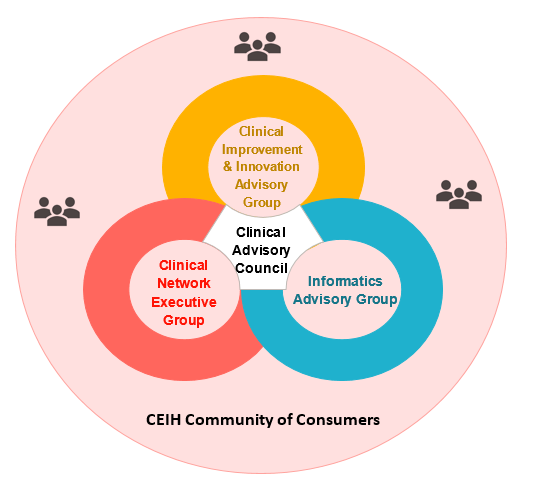 MembershipExecutive Director Consumer and Clinical PartnershipsAll Statewide Clinical Network Clinical Leads Two Consumer RepresentativesAll SA Health Chief Professional Officers i.e: Chief Allied and Scientific Health OfficerChief Medical OfficerChief Medical Information OfficerChief Nursing and Midwifery OfficerChief PharmacistChief Psychiatrist.One representative nominated by each of the:Director, SA Health, Aboriginal HealthExecutive Director, Wellbeing SA (attached office), Integrated Care SystemsExecutive Director, SA Health Safety and QualityExecutive Director, SA Health, System Design & PlanningExecutive Director, SA Health, Health Services Programs & Funding.Invitations can be issued for others to be present at one or more meetings as agreed by the Statewide Clinical Network Executive Group.ChairThe position of Chair and Deputy Chair will be nominated and elected from within the Network Executive Group membership for a term for one year.Confidentiality The Statewide Clinical Network Executive Group are expected to adhere to the SA Public Service Code of Ethics and the SA Health Guide to Maintaining Confidentiality in the Public Health System. The SA Health Guide to Maintaining Confidentiality in the Public Health System applies to all SA Health employees, visiting clinicians, contractors, volunteers, trainees and students.Conflict of interest Members will declare any real or perceived conflict of interest in writing to the Chair prior to a meeting or verbally at the meeting.  For decisions relating to a conflict of interest the Clinical Network Executive Group member will excuse themselves as necessary. Operating proceduresMeeting frequencyMeeting frequency is at the discretion of the Clinical Network Executive Group, but initially will be monthly for the first three months. It is expected that quarterly meetings are held each year. All members are welcome to attend via phone or videoconferencing. ProxiesMembers may substitute a proxy for their attendance. If a member is unable to attend 2 meetings in a row, the chair will schedule a meeting with the member to facilitate attendance or discuss alternate membership.QuorumA quorum is defined as half the membership plus one. If the Chair is absent he/she may nominate another member to be chair for that meeting.If a quorum is not reached, the meeting may still be held and proceedings confirmed at the next meeting where there is a quorum.SecretariatThe secretariat function will be provided by the CEIH. ReviewThese Terms of Reference shall be reviewed initially at 6 months and thereafter annually by the Statewide Clinical Network Executive Group and any proposed revisions forwarded to the CEIH Commissioner for consideration.Commission on Excellence and Innovation in Health  
11 Hindmarsh Square
Adelaide SA 5000
Telephone: 8226 2081
Health.Excellence-Innovation@sa.gov.au 
www.ceih.sa.gov.au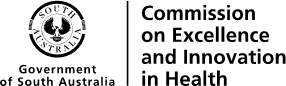 